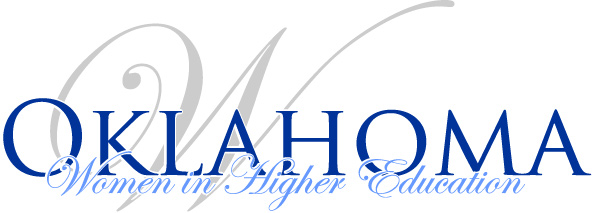 Special Called Board Meeting AgendaSeptember 2, 20211 p.m. – 2 p.m.Call to OrderApproval of July 22 Board Meeting MinutesTreasurer’s Report Fall Conference (Darla and Susmita)SpeakerSessions (content)Online SetupEtc.Other BusinessNext Regular Meeting—September 23, 1 p.m.? October ??